	Kan Transfüzyon KomitesiAMAÇKan ve kan ürünlerinin temini, kanın saklanma ve kullanım güvenliği konularında hastane politikası oluşturmak, Kan ve kan ürünlerinin kullanıldığı tüm olgularda transfüzyon endikasyonunu değerlendirmek, Hasta ihtiyacını karşılama konusunda kan merkezinin yeterliliğini değerlendirmek, Kan ve kan ürünlerine bağlı transfüzyon reaksiyonlarını değerlendirmek.HEDEF1.Hastanedeki mevcut kan ve kan ürünleri kullanım durumunu irdelemek ve mevcut verilere göre çalışma stratejileri ve öncelikli girişimleri belirlemek2-Transfüzyon uygulamalarının denetlenmesi için talimatlar oluşturmak3- Kan merkezinin istatistik raporlarının tutulmasını sağlamak ve analiz etmek4-Güvenli transfüzyonu sağlamak amacıyla protokoller oluşturmak5- Hastanede gözlenen transfüzyon reaksiyonları değerlendirmek, önlemeye yönelik tedbirler almak6- Kan merkezinin, kan temini, kan alma, kan hazırlama ve kan işleme konularında yeterli vegüvenli çalışmasını sağlamak için gerekli personel ve ekipman bulundurulmasını sağlamak7-Transfüzyon yapılan servislerde işlemlerin tespit edilen standartlara uygun yapılıp yapılmadığı düzenli aralıklarla denetlemek.8-Hastane personelinin transfüzyon pratiği konusunda eğitilmesi sağlamak, hizmet içi eğitimin sürekliliği takip etmekYILLIK KOMİTE TOPLANTILARI Komite, yılda en az 4 kez, gerektiğinde daha sık toplanmalı, toplantılardan hastane personeli haberdar edilmeli, toplantıda alınan kararlar karar defterine kaydedilmeli ve raporlar hastane personeline sunulmalıdır.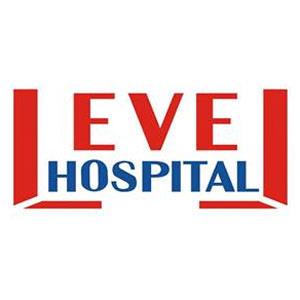 KAN TRANSFÜZYON KOMİTESİDÖKÜMAN KODUTH.TL.12KAN TRANSFÜZYON KOMİTESİYAYIN TARİHİ14.10.2014KAN TRANSFÜZYON KOMİTESİREVİZYON TARİHİ23.01.2019KAN TRANSFÜZYON KOMİTESİREVİZYON NO02KAN TRANSFÜZYON KOMİTESİSAYFA1/1Uzm. Dr. Yücel ALAGÖZİç Hastalıkları Uzmanı ve Kan Transfüzyonu Komitesi BaşkanıUzm. Dr. Mehmet Ali ZORLUEnfeksiyon Hastalıkları ve Klinik MikrobiyolojiOpr. Dr. Ömer KARAKAŞOĞLUKadın Hastalıkları ve Doğum UzmanıUzm. Dr. İsmet ONUKAnestezi ve Reanimasyon UzmanıUzm. Dr.Şeref CAVULDAKÇocuk Hastalıkları UzmanıOpr. Dr. Turgay TUĞGenel Cerrahi UzmanıHem. Fatma YANIKBaşhemşireAsiye DAĞLIKan Transfüzyon Sorumlu TeknisyeniHem. Fatma YANIKEğitim HemşiresiŞeyda PAYDARSekreterHAZIRLAYANKONTROL EDENONAYLAYANBAŞHEMŞİREPERFORMANS VE KALİTE BİRİMİBAŞHEKİM